Pay-TV Operators Push Back on FCC Set-Top Proposal A proposal by the chairman of the Federal Communications Commission that would require providers of subscription television content to open more pathways for third-party video applications has hit a nerve among some providers. The proposal is by Chairman Tom Wheeler. Critics, including AT&T, say such a move will stifle competition by providing companies such as Google the ability to repackage their video content. 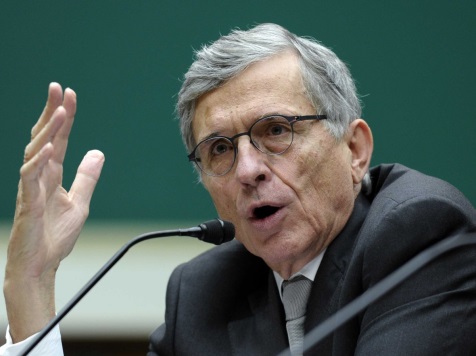 Ars Technica 2/9/16http://arstechnica.com/business/2016/02/att-and-fcc-chairman-square-off-in-set-top-box-fight/